Міністерство освіти і науки УкраїниЗапорізький національний університетІнженерний навчально-науковий інститутПРОТОКОЛ«13» вересня 2021 р.                 м. Запоріжжя                                                №1Дистанційне засідання наукового гуртка «CYBERBOT»в системі ZOOM Голова  -  . Мержинський Є.К.Секретар - Більчич АлінаПрисутні: Стеценко Максим, Сумма Владислав, Мороз Олександр, Узунов Максим, Шилова Юлія, Горін Ярослав.Порядок денний:1. Розробка архітектури Chatbot-технології.                                                     Доповідач: студент Шилова Юлія, гр. ЕК-18-1бд1.СЛУХАЛИ:  Шилова Ю. Інформацію про розробку архітектури Chatbot-технології. Студентами проаналізовані дві найпоширеніші моделі архітектури відповідачів чат-ботів на основі машинного навчання: генеративну модель та модель на основі пошуку. На основі системного підходу запропоновано структурний алгоритм роботи автоматичного відповідача чат-боту з використанням методів машинного навчання для попередньої класифікації повідомлень користувача. Студенти запропонували стандартизовану архітектуру для рішення ChatBot-технології, а також визначили кілька важливих компонентів, необхідних для її ефективної реалізації.  Такий підхід надасть розширені можливості багатоканальності чат-боту, інтегрованості послуг, диференціацію в просторі ChatBot-технологій, розширене позиціонування організації в галузі інновацій та технологій. Для узагальнення ефективності процесу взаємодії з користувачами чат-боту вдосконалено діаграму принципу його роботи та модифіковано діаграму компонентів QA-системи. Проект архітектури чат-боту представлено на рисунку. 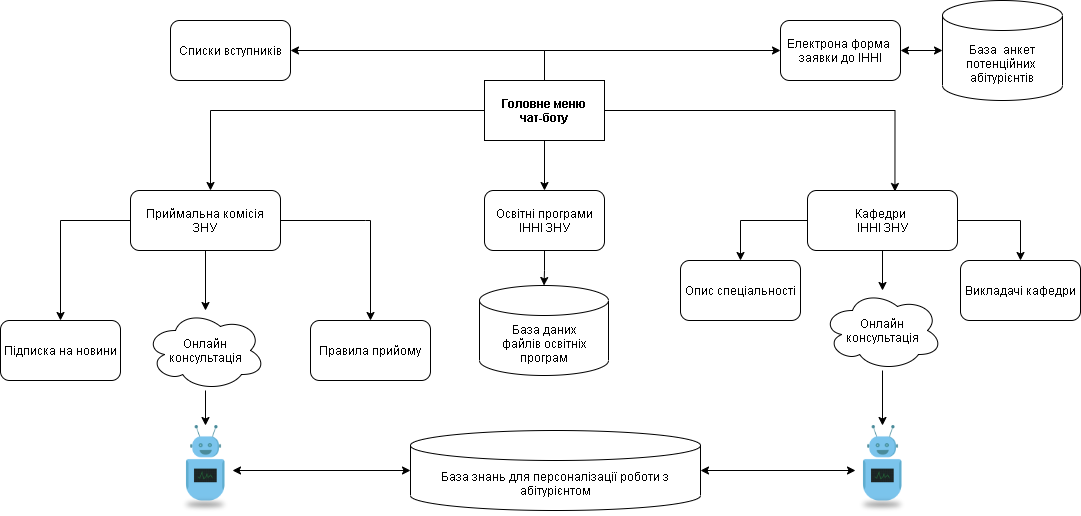 Архітектура чат-бота для автоматизації онлайн консультацій абітурієнтів ІННІ ЗНУ  УХВАЛИЛИ:1. Прийняти концепцію архітектури Chatbot-технології та розпочати його програмну розробку. Голова							             Є.К. МержинськийСекретар				                                                  Аліна Більчич 